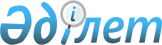 Об утверждении Инструкции по учету, передаче и списанию сценическо-постановочных средств государственных театров и концертно-зрелищных организацийПриказ Министра культуры и спорта Республики Казахстан от 10 декабря 2015 года № 388. Зарегистрирован в Министерстве юстиции Республики Казахстан 29 декабря 2015 года № 12630

      Примечание РЦПИ!

      Настоящий приказ вводится в действие с 01.01.2016 г.

      В соответствии с подпунктом 35-3) статьи 7 Закона Республики Казахстан от 15 декабря 2006 года «О культуре» ПРИКАЗЫВАЮ:



      1. Утвердить прилагаемую Инструкцию по учету, передаче и списанию сценическо-постановочных средств государственных театров и концертно-зрелищных организаций.



      2. Департаменту по делам культуры и искусства Министерства культуры и спорта Республики Казахстан в установленном законодательством порядке обеспечить:

      1) государственную регистрацию настоящего приказа в Министерстве юстиции Республики Казахстан;

      2) в течение десяти календарных дней после государственной регистрации настоящего приказа направление копий настоящего приказа для официального опубликования в информационно-правовой системе «Әділет» и периодическом печатном издании на электронном носителе с приложением бумажного экземпляра, заверенного гербовой печатью, для внесения в эталонный контрольный банк нормативных правовых актов Республики Казахстан в электронном виде, удостоверенных электронной цифровой подписью лица, уполномоченного подписывать настоящий приказ, с приложением бумажного экземпляра, заверенного гербовой печатью;

      3) после официального опубликования размещение настоящего приказа на интернет-ресурсе Министерства культуры и спорта Республики Казахстан;

      4) в течение десяти рабочих дней после государственной регистрации настоящего приказа представление в Департамент юридической службы Министерства культуры и спорта Республики Казахстан сведений об исполнении мероприятий, предусмотренных подпунктами 1), 2) и 3) настоящего пункта.



      3. Контроль за исполнением настоящего приказа возложить на курирующего вице-министра культуры и спорта Республики Казахстан.



      4. Настоящий приказ вводится в действие с 1 января 2016 года и подлежит официальному опубликованию.      Министр

      культуры и спорта

      Республики Казахстан                       А.Мухамедиулы

Утверждена приказом    

Министра культуры и спорта

Республики Казахстан    

от 10 декабря 2015 года № 388 

Инструкция

по учету, передаче и списанию сценическо-постановочных средств

государственных театров и концертно-зрелищных организаций 

1.Общие положения

      1. Настоящая Инструкция по учету, передаче и списанию сценическо-постановочных средств государственных театров и концертно-зрелищных организаций (далее - Инструкция) детализирует учет, передачу и списание сценическо-постановочных средств государственных театров и концертно-зрелищных организаций (далее – организации культуры).



      2. Сценическо-постановочные средства организации культуры состоят из предметов материального оформления спектаклей, концертных программ, представлений в организациях культуры. 

2. Учет сценическо-постановочных средств 

      3. Учет количества сценическо-постановочных средств измеряется в единицах.



      4. Учет сценическо-постановочных средств ведется материально-ответственным лицом соответствующих подразделений и бухгалтерской службой организации культуры (далее - материально-ответственное лицо).



      5. Учет сценическо-постановочных средств осуществляется путем проведения учета поступлений и инвентарного учета сценическо-постановочных средств.



      6. Учет поступлений сценическо-постановочных средств включает в себя следующие процедуры:

      1) прием сценическо-постановочных средств. В ходе приема осуществляется сверка на наличие дефектов, повреждений и составляется акт о приеме по форме, согласно приложению 1 к настоящей Инструкции. 

      Акт о приеме составляется в двух экземплярах, один экземпляр акта остается в подразделении, осуществляющем комплектование сценическо-постановочных средств, другой экземпляр передается в бухгалтерию организации культуры;

      2) внесение записей в книгу поступлений сценическо-постановочных средств (далее - книга поступлений), составленную по форме согласно приложению 2 к настоящей Инструкции. В книге поступлений вносятся сведения о каждом сценическо-постановочном средстве, отражающие его индивидуальные особенности, и присваивается шифр каждому сценическо-постановочному средству, состоящий из порядкового номера, аббревиатуры подразделения организации культуры, которое будет пользоваться данным сценическо-постановочных средств;

      3) присвоение шифра.



      7. Учет сценическо-постановочных средств включает в себя ведение книги инвентарного учета (далее - книга учета), составленной по форме согласно приложению 3 к настоящей Инструкции, и присвоением инвентарного номера каждому сценическо-постановочному средству.

      Шифр и инвентарный номер сценическо-постановочного средства наносится краской (устойчивой по отношению к стиранию и химическому воздействию) или вышивается нитками в местах сценическо-постановочного средства не видных для зрителей.



      8. Книга поступлений и книга учета до их заполнения прошнуровывается, листы пронумеровываются, подписывается материально-ответственным лицом и руководителем организации культуры и скрепляется печатью организации культуры.



      9. Поступившему сценическо-постановочному средству повторно в организацию культуры после их временного пользования новые шифр и инвентарный номер не присваиваются, а вносятся записи в книгу учета (дата поступления, описание состояния сохранности сценическо-постановочного средства). 

3. Передача и списание сценическо-постановочных средств

      10. Сценическо-постановочные средства, неиспользуемые организацией культуры в текущем репертуаре безвозмездно передаются другим государственным организациям культуры, государственным учреждениям и учебным заведениям.



      11. Передача сценическо-постановочных средств оформляется согласно акту приема-передачи по форме согласно приложению 4 к настоящей Инструкции.



      12. Списание сценическо-постановочных средств производится в следующих случаях:

      1) передачи на безвозмездной основе в соответствии с пунктом 10 настоящей Инструкции;

      2) негодности сценическо-постановочного средства вследствие физического и морального износа, стихийного бедствия и аварии, либо если его восстановление экономически нецелесообразно и (или) невозможно.



      13. Оформление гибели и уничтожения сценическо-постановочных средств, пришедшего в негодность вследствие физического и морального износа, в результате стихийных бедствий и аварий осуществляется в соответствии с Правилами оформления гибели и уничтожения отдельных видов государственного имущества, пришедшего в негодность вследствие физического и морального износа, в результате стихийных бедствий и аварий, утвержденными постановлением Правительства Республики Казахстан от 1 июня 2011 года № 615. 

Приложение 1 к         

Инструкции по учету, передаче и 

списанию сценическо-постановочных

средств государственных театров 

и концертно-зрелищных организацийФорма            «Утверждаю»                

Директор                  

__________________________________________

(полное наименование организации культуры)

« » _______ 20__ года             

                               Акт приема 

     сценическо-постановочных средств в постоянное пользование

                                  №       Настоящий акт составлен « » ______ 20 года в двух экземплярах о

том, что

______________________________________________________________ в лице

              (наименование организации культуры) 

_____________________________________________________________________

(фамилия, имя, отчество (при наличии) (далее – Ф.И.О.), должность) 

принял(а),

_____________________________________________________________________

                     (наименование подразделения)

______________________________________________________________ в лице

_____________________________________________________________________

                          (Ф.И.О. должность)

      передал в постоянное пользование следующие

сценическо-постановочные средства:Всего по акту принято: _______________________________________ единиц

сценическо-постановочных средствОснование: (дата, номер протокола комиссии)Список прилагаемых документов (при наличии):Подписи лиц, составляющих настоящий акт _____________________________

                           (Ф.И.О., подписи лица, сдавшего документы)

Приложение 2 к         

Инструкции по учету, передаче и 

списанию сценическо-постановочных

средств государственных театров 

и концертно-зрелищных организацийФорма            _____________________________________________________________________

              (полное наименование организации культуры)

            Книга поступлений сценическо-постановочных средств

Приложение 3 к         

Инструкции по учету, передаче и 

списанию сценическо-постановочных

средств государственных театров 

и концертно-зрелищных организацийФорма            _____________________________________________________________________

               (полное наименование организации культуры)

           Книга учета сценическо-постановочных средств

Приложение 4 к         

Инструкции по учету, передаче и 

списанию сценическо-постановочных

средств государственных театров 

и концертно-зрелищных организацийФорма            «Утверждаю»                

Директор                  

__________________________________________

(полное наименование организации культуры)

« » _______ 20__ года             

                           Акт приема-передачи 

       сценическо-постановочных средств в постоянное пользование

                                   №       Настоящий акт составлен « » ____ 20   года в двух экземплярах о

том, что

_____________________________________________________________________

          (наименование передаюшей организации/подразделения)

______________________________________________________________ в лице

_____________________________________________________________________

  (фамилия, имя, отчество (при наличии) (далее – Ф.И.О.), должность)

      передал в постоянное пользование следующие

сценическо-постановочные средства:______________________________________________________________ в лице

                 (наименование организации культуры) 

_____________________________________________________________________

                        (Ф.И.О. должность)принял (а).Всего по акту передано: ____________ единиц сценическо-постановочных

средствОснование: (дата, номер протокола комиссии)Список прилагаемых документов (при наличии):Подписи лиц, составляющих настоящий акт _____________________________

                           (Ф.И.О., подписи лица, сдавшего документы)
					© 2012. РГП на ПХВ «Институт законодательства и правовой информации Республики Казахстан» Министерства юстиции Республики Казахстан
				№ п/пдата приемки Шифр Инвентарный номерНаименование и краткое описание предмета, материал изготовления, размер, количествосостояние, наличие дефектов или повреждений Название постановки (спектакль, концертная программа, театрализованное представление)12345№ п/пДата записиШифрИсточник и дата поступления, номер акта приемаНаименование и краткое описаниеКоличествоМатериал изготовления, состояниеРазмер, общий весНаименование подразделения или отдела принявшегоНазвание постановки (спектакль, концертная программа, театрализованное представление) 123456791011№ п/пДата записиИнвентарный номерИсточник и дата передачиНаименование и краткое описание, материал изготовления, размер, общий весКоличествоНазвание постановки (спектакль, концертная программа, театрализованное представление)Наименование подразделения или отдела принявшегоФИО, подписи лиц, сдавших/принявшихПримечание123456791011№ п/пДата передачи Шифр Инвентарный номерНаименование и краткое описание предмета, материал изготовления, размер, количествосостояние, наличие дефектов или повреждений Название постановки (спектакль, концертная программа, театрализованное представление)12345